Meeting Date/Time:  July 23, 2019  2- 4:00 p.m.                 Meeting Location:  PTAA/FateAgenda ItemsAction Items								Person Responsible/DeadlinePlan Summer Bridge for Next year by September or October at the latestCalendar Monthly PTAA/Richland College Meeting for the YearSet a Year Calendar for PTAA/Richland College Meeting Agenda 1st Wednesday of Every Month.  3-4:30.  Either Principal or AP from each campus must attend.  Shannon Houston will send out the Calendar to all parties. (Will start with Mesquite, Fate, Greenville – Rotate)Shawntae Minyard, Shubham Pandey, Shannon Houston, Kelli Causey, Heather Sumrow, Jennifer Cayce, Connie Jones. Brooke Cook, Tonya Haddox, Becky Jones, Michael SandersonTopicPresenter  (Possibly have a Parent Day at Richland for all campuses at the same time – to encourage the needed support- End of school year)Fate will not be sending any student to College Campus this year (all 9th graders). No incoming 10th/11th grader from Mesquite will be attending on campus this year.  Transportation Model will be in place for the next year (2/2 plan)..  The 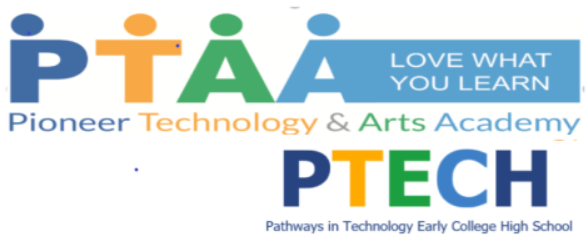 